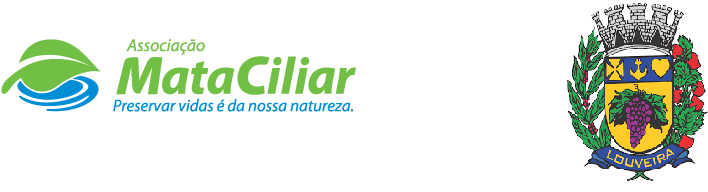 RELATÓRIO DE RECEBIMENTO DE ANIMAIS DE NOVEMBRO DE 2021Fauna Silvestre recebida pelo CRAS - AMC proveniente do Município de LOUVEIRA.Data: ___/____/____				Assinatura:______________RGDATA DE ENTRADANOME POPULARNOME CIENTÍFICO3528002/11/2021Garça-vaqueiraBubulcus ibis3530003/11/2021MaritacaPionus sp.3530303/11/2021Passeriforme não identificado-3535407/11/2021Bem-te-vi-carijóMyodynastes maculatus3538609/11/2021Gavião-quiriquiriFalco sparverius3538709/11/2021Coruja do matoMegascops choliba3538809/11/2021Bem-te-viPitangus sulphuratus3540009/11/2021Gambá de orelha brancaDidelphis albiventris3540109/11/2021Gambá de orelha brancaDidelphis albiventris3541209/11/2021Gambá de orelha brancaDidelphis albiventris3546813/11/2021PombaColumbina sp.3548014/11/2021CatitaMus musculus3552617/11/2021Gambá de orelha pretaDidelphis aurita3553618/11/2021Coruja-do-matoMegascops choliba3553718/11/2021Coruja-do-matoMegascops choliba3553818/11/2021MaritacaPsittacara leucophthalmus3556019/11/2021Coruja-do-matoMegascops choliba3563125/11/2021MaritacaPsittacara leucophthalmus3566026/11/2021Periquito-ricoBrotogeris tirica3567026/11/2021MaritacaPsittacara leucophthalmusTOTAL19 ANIMAIS19 ANIMAIS19 ANIMAIS